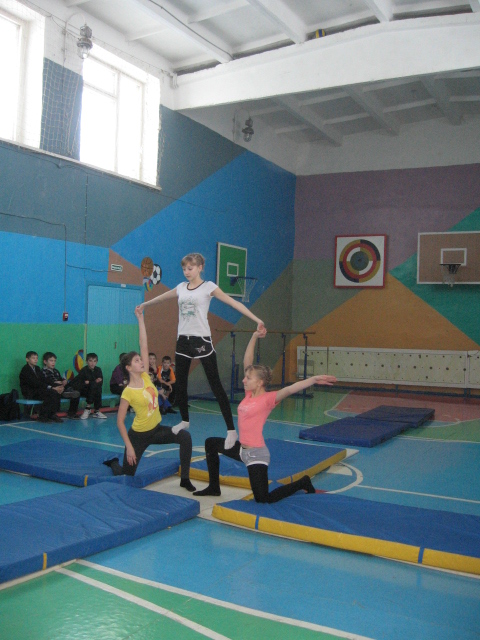 Сценарийспортивного праздника по гимнастике«Акробатическое шоу»Программа спортивного праздника  «Акробатическое шоу» :Парад участников.Торжественное открытие, поднятие флага.Выступление юных физкультурников.Соревнование участников.Игры, развлечения.Награждение победителей.Закрытие праздника, спуск флага.Оформление:Зал украшен флажками, плакатами.  Музыкальное сопровождение праздника.Ход проведения мероприятия:В зал входят ведущие – клоуны.Клоун-1 – Внимание, внимание! Всем, всем, всем! Только для вас впервые проводится спортивный праздник «Акробатическое шоу» посвященное «Олимпиаде в Сочи-2014».Клоун-2 – Дорогие гости и все участники соревнований, поздравляем с праздником соревнований. Именно сегодня наши спортсмены  смогут показать свое мастерство! Приветствуем участников соревнований!Клоун-1 – Встречайте их!Парад участников: под звуки спортивного марша выходят участники соревнований. В колонне по одному проходят по кругу, по диагонали, перестраиваются в колонну по два.Торжественное открытие соревнований.Ведущий: Слово предоставляется директору школы (директор приветствует участников и объявляет открытие праздника )Подъем флага.Ведущий: Для подъема флага приглашается лучшие спортсмен нашей школы (называется Ф.И. ) . Поднять флаг!После поднятия флага участники садятся на отведенные им места.Ведущий :Представляем судейскую команду, состоящую из старшеклассников (называются имена и фамилии). Старший судья соревнований: директор школы.Клоун-1 – А сейчас для вас выступят самые юные участники, встречайте их!Выступление учеников начальных  классов «Танец с лентами».Соревнование участников.Ведущий: Начинаем наше спортивное соревнование по гимнастике «Акробатическое шоу».Ученики будут выступать в трех  звеньях: (в командном и личном первенстве)1 звено: 5 класс – 7 класс – 6 класс – 8 класс2 звено: 10 класс – 9 класс – 11 класс3 звено:  Личное первенствоСоревнование – 1 звена (акробатические комбинации  выполняются под музыку)Ведущий: Сейчас приглашаются для открытия наших соревнований команда 5 класса;   – 7 класса; - 6 класса; - 8 класса- Выступление юных физкультурников. Ученики начальных  классов исполняют танец с обручами.Соревнование 2 звена     10 класс;  – 9 класс;  – 11 классКлоун-1 – «Это все мы проходили, это все нам задавали» (исполняют шуточный номер)Клоун-2 – Ребята, так кто же вам больше понравилсяНаверное я!Клоун-1 – Рано подводить итоги. Я еще не все показал, что умею.Соревнование 3 звена- Личное первенство (участники выходят по жеребьевке)Пока судьи подводят итоги соревнования, клоуны играют со зрителями.- Игры:  «Воздушный шар», «Сам себе режиссер», «Театр для двоих» .Ведущий: Закончилось соревнование, каждая команда набрала определенное количество баллов. Слово предоставляется главному судье соревнований.Награждение победителей.Главный судья  поздравляет участников с успешным завершением праздника, объявляет итоги и награждает команды, занявшие 1-3 места, а также награждает участников в личном первенстве.Закрытие праздника, спуск флага.Ведущий: Ну, вот и подошел к концу  наш праздник. Приглашаем победителя в личном первенстве для спуска флага. (спуск флага)Под звуки спортивного марша команды выходят из спортивного зала.